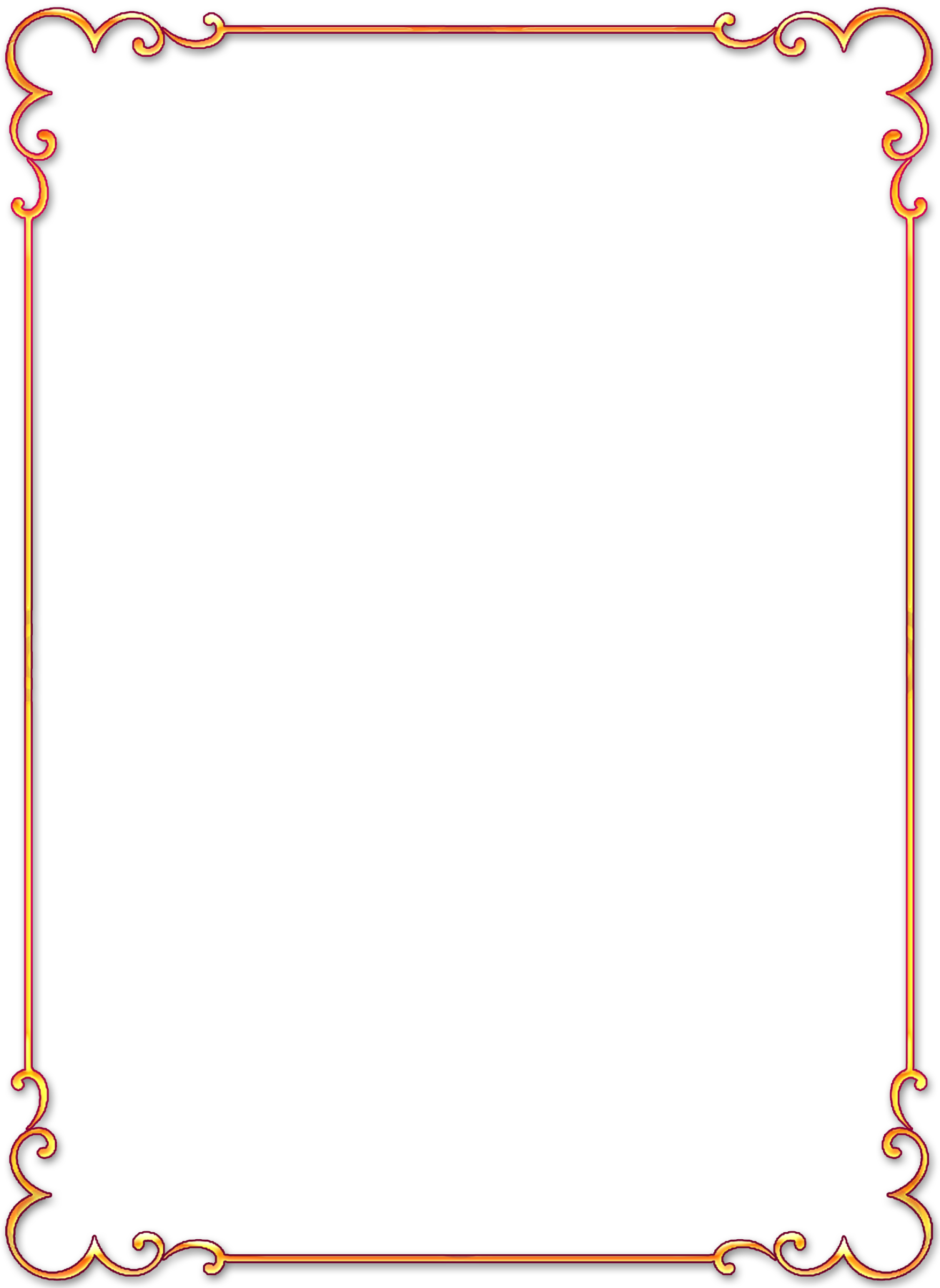 ДУК «Лунінецкая раённая цэнтралізаваная бібліятэчная сістэма»Аддзел бібліятэчнага маркетынгуКРАЯЗНАЎЧЫЯ  РЭСУРСЫ  СЕЛЬСКАЙ  БІБЛІЯТЭКІМетадычныя рэкамендацыіЛунінец, 2017Бібліятэка як цэнтр краязнаўчай работы	Краязнаўства з'яўляецца адным з прыярытэтных напрамкаў у рабоце бібліятэк.	Краязнаўства – вывучэнне прыроды, насельніцтва, гаспадаркі, гісторыі і культуры якой-небудзь частцы краіны, адміністрацыйнага або прыроднага раёна, населеных пунктаў з іх бліжэйшым асяроддзем.
	У кожнага з нас – свая малая Радзіма. Любоўю да яе, да людзей, якія жывуць на гэтай зямлі, гонарам за свой край павінна быць працятая ўся праца бібліятэкі. І пакуль мы цікавімся мінулым, вывучаем сваю гісторыю – не перапыняецца сувязь пакаленняў.	Галоўнае ў краязнаўчай працы – выяўленне, збор, вывучэнне, захаванне дакументаў і прадстаўленне іх чытачам. Менавіта бібліятэка з'яўляецца збіральнікам, захавальнікам і правадніком культурных традыцый. Пазнаёміць чытача з гісторыяй роднага краю, выхаваць пачуццё гонару за слаўнае мінулае сваіх землякоў, з павагай ставіцца да сваіх каранёў, культуры, традыцый і звычаяў – асноўная задача бібліятэкі ў краязнаўчай працы. Краязнаўства, як ніякая іншая дысцыпліна, мае дачыненне да гісторыі сваіх продкаў, прымушае задумацца аб мінулым і сучаснасці праз пошук, даследаванні, вывучэнне традыцый і звычаяў роднага краю, пазнанне сваіх каранёў, непарыўнай сувязі з папярэднімі пакаленнямі, т.е фармуе тыя каштоўнасці, якія неабходныя менавіта сёння: патрыятызм, духоўнасць, нацыянальная самасвядомасць.	Бібліятэчнае краязнаўства, як складаная частка агульнага краязнаўства мае мэтай выявіць, сабраць, захаваць і даць у карыстанне матэрыялы, звязаныя па змесце з пэўнай мясцовасцю, якая з'яўляецца родным краем для яе насельніцтва. Гэтая галіна ў цяперашні час актыўна развіваецца. Краязнаўчая функцыя бібліятэкі ёсць функцыя інтэгральная, яна аб'ядноўвае ў адно цэлае ўсе элементы сістэмы "бібліятэка" і ў той жа час раскрывае канкрэтны сэнс, змест кожнага элемента з улікам краязнаўчай спецыфікі.	Аснову краязнаўчай дзейнасці бібліятэкі складаюць: краязнаўчы фонд; кантынгент карыстальнікаў выданняў і паслуг па краязнаўстве; бібліятэчны персанал, які ўключаны ў краязнаўчую працу, і матэрыяльна-тэхнічная база бібліятэк.	Краязнаўчы дакумент змяшчае краязнаўчую інфармацыю; бібліятэчны персанал апрацоўвае краязнаўчыя дакументы; чытач карыстаецца краязнаўчымі дакументамі і апрацаванай інфармацыяй пра іх; нарэшце, краязнаўчы дакумент – гэта яшчэ і матэрыяльны носьбіт, аб'ект, які мае цану, набыты бібліятэкай за плату, таму ён з'яўляецца часткай краязнаўчага фонду і матэрыяльна-тэхнічнай базы бібліятэкі. Усе гэтыя элементы агульнасістэмныя, яны падпарадкаваны адной функцыі – краязнаўчай. Але кожны элемент раскрывае яе змест па-свойму. Краязнаўчы дакумент, выконваючы інфармацыйную функцыю, дае карыстальніку бібліятэкі краязнаўчую інфармацыю. Карыстальнік, займаючыся, напрыклад, самаадукацыяй па краязнаўству, з аднаго боку, інтэгруе вакол сябе краязнаўчыя рэсурсы бібліятэкі: дакументы, каталогі, картатэкі, бібліяграфічныя дапаможнікі, а з другога – тэстуе іх на адпаведнасць уласным запытам і патрэбам. Бібліятэчны работнік, выконваючы вытворчыя функцыі, стварае краязнаўчыя рэсурсы, раскрываючы іх ўтрыманне ў каталогах, картатэках, краязнаўчых паказальніках, базах дадзеных, розных мерапрыемствах. Матэрыяльна-тэхнічная база па краязнаўству, прадстаўляючы сабой адзінства памяшканняў бібліятэкі, матэрыяльных прадметаў, мясцовай архітэктуры, абсталявання, без якіх краязнаўчая дзейнасць немагчымая, характарызуе ўзровень забяспечанасці карыстальнікаў неабходнымі ўмовамі для працы.	У выніку атрымліваецца, што ўсе агульнасістэмныя элементы інтэграваныя, падпарадкаваныя краязнаўству. Гэта не азначае, што краязнаўчая функцыя ёсць асноўная сутнасная функцыя бібліятэкі, проста яна пранізвае ўсе элементы бібліятэчнай сістэмы і выконваецца ва ўсе іх адначасова.	Бібліятэка з'яўляецца цэнтрам бібліятэчнага краязнаўства ў сваім горадзе, раёне, вёсцы. Для стварэння камфортнай інфармацыйнай асяроддзя па краязнаўству неабходна ўлічваць наступныя фактары:- асаблівасці рэгіёну;
- наяўнасць школ, ліцэяў, гімназій рознага профілю на тэрыторыі рэгіёну;
- фонд бібліятэк;
- узровень падрыхтоўкі кадраў;
- інфармацыйныя патрэбы, асабістыя памкненні і ўзроставыя асаблівасці чытачоў.
Ідэальная мадэль інфармацыйнай асяроддзя па краязнаўстве ўключае ў сябе:
- краязнаўчы фонд;
- рэкамендацыйную краязнаўчую картатэку для чытачоў;
- цыкл інфармацыйных тэматычных выстаў са спісам літаратуры;
- інфармацыйны дайджэст новых паступленняў;
- бібліяграфічныя агляды;
- цыкл мерапрыемстваў па гісторыі і культуры краю (горада, вёскі);
- клуб (гурток) па краязнаўству;
- бібліяграфічнае арыентаванне;
- стэндавую інфармацыю;
- тэматычныя папкі-дасье «краязнаўчая скарбонка».	Спынімся на некаторых кампанентах гэтага асяроддзя. Безумоўна, базавымі складнікамі паспяховай краязнаўчай работы бібліятэк з'яўляецца добра укамплектаваны фонд літаратуры краязнаўчай тэматыкі і разгорнуты дба. Акрамя кніг, перыядычных выданняў, тэматычных папак бібліятэкі ствараюць і ўласныя электронныя краязнаўчыя рэсурсы, звяртаюцца за дапамогіай да Інтэрнэту. З вопыту бібліятэк, альтэрнатыўнымі формамі камплектавання краязнаўчага фонду могуць быць: абменна-рэзервовыя фонды іншых бібліятэк, дарэнне ад жыхароў і чытачоў у выніку правядзення акцый “Падары краязнаўчую кнігу бібліятэцы”, камплектаванне дакументамі электронных баз дадзеных, камплектаванне краязнаўчай літаратурай за кошт дарэнняў саміх аўтараў. Да традыцыйных інфармацыйных краязнаўчых рэсурсаў бібліятэк адносяцца рэкамендацыйныя бібліяграфічныя дапаможнікі, прысвечаныя краю ў цэлым, тэматычныя, бібліяграфічныя, персанальныя. Як правіла, у сельскіх бібліятэках краязнаўчы фонд выдзелены асобна з асноўнага фонду і ўваходзіць у склад краязнаўчага кутка. У склад краязнаўчага кутка ўваходзіць этнаграфічны раздзел, дзе прадстаўлены старадаўнія прадметы працы, хатняга ўжытку, посуд, адзенне. Каштоўную частку фонду пра родны край складаюць альбомы і папкі выразак з перыядычных выданняў «Мясцовыя дзеячы і іх лёс», «Гісторыя вёскі», «Прыродныя ўмовы майго краю», «Хроніка падзеяў» і інш.	Папка «Прыродныя ўмовы майго краю» можа ўключаць звесткі пра помнікі прыроды – камянях, дрэвах, крынiцах. Апісанне факту можна суправаджаць невялікі яго характарыстыкай. Напрыклад: камень, помнік прыроды мясцовага значэння. Памеры: доўгая - 6 м., шырыня - 2,5 м., вышыня - 1,5м. над паверхняй зямлі, глыбіня пад зямлёй -2 м. У папцы «Хроніка падзеяў» трэба весці запісы пра значныя падзеі, якія адбываюцца ў вашай вёсцы на працягу года. Адбылося нешта важнае, пастаўце дату і зрабіце запіс. У бібліятэцы павінны быць папкі пра лепшых людзей вёскі, напрыклад, «Жылі-былі землякі».
Збірайце і фармуйце матэрыялы аб мясцовым фальклоры «Бабуліны мелодыі», «Гучыць мая песня», «З глыбіні памяці народнай» і інш. Пры зборы мясцовага фальклору звяртайце ўвагу на яго жанр і від вуснай народнай творчасці сваёй вёскі. Па магчымасці неабходна мець фатаграфіі лепшых выканаўцаў народных песень, мясцовых фальклорных калектываў.У краязнаўчым кутку павінны быць:- візітоўка зоны абслугоўвання;
- палка аб краі, дзе цалкам прадстаўлены статыстычныя і фактаграфічныя звесткі пра краі з такімі прыкладнымі падраздзелаў:
1. Хто мы, адкуль мы? (Геаграфія вёскі, адкуль імя вёскі).
2. Колькі нас? (Колькасць населеных пунктаў, насельніцтва, сацыяльна-бытавыя ўмовы).
3. Якія мы? (Народныя ўмельцы, мясцовы фальклор).
4. Помнікі (археалогія, гісторыя).
	У краязнаўчай картатэцы падрабязна ўлічваюцца матэрыялы пра ўсе бакі жыцця тэрыторыі, якая адносіцца да зоны абслугоўвання, а таксама асобныя дакументы, якія ёсць у бібліятэцы, з інфармацыяй агульнага характару пра раён і вобласці. У сельскай бібліятэцы можна вылучыць у картатэцы часткі «Наша вобласць», «Наш раён», «Наша вёска».	У краязнаўчай картатэцы вылучаюцца дакументы пра людзей, якія маюць дачыненне да сваёй мясцовасці. Гэта мясцовыя дзеячы, якія жылі, (жывуць) тут і дзейнасць якіх звязана з раёнам, горадам, вёскай.	Унутры раздзелаў картатэкі апісанні дакументаў трэба расстаўляць ў алфавітным парадку ў адрозненне ад традыцыйнай расстаноўкі храналагічнага характару. Штогод або адзін раз у два гады краязнаўчую картатэку трэба рэдагаваць. Выключаюцца ў асноўным асобныя газетныя артыкулы, матэрыял які страціў сваю актуальнасць і каштоўнасць.
Вывучэнне роднага краю трэба весці па розных напрамках: складаць гісторыю населеных пунктаў, збіраць дыялекты мовы, прадметы народнага побыту, вырабы дэкаратыўна-прыкладнога мастацтва, запісваць мясцовыя абрады, традыцыі, звычаі, песні. У гісторыі кожнага населенага пункта ёсць шмат падзей і імёнаў славутых землякоў. І толькі зацікаўленыя ў краязнаўстве бібліятэкары змогуць сабраць змястоўны матэрыял: назапашвайце звесткі з гісторыі сёлаў, вёсак, афармляйце альбомы газетных выразак, запісвайце ўспаміны старажылаў, збірайце фатаграфіі, рукапісы землякоў. Зараз фотаальбомы – неад'емная частка краязнаўчай дзейнасці бібліятэк, прадмет вялікай адказнасці і разам з тым заслужанага гонару. Фотаальбомы карыстаюцца пастаяннай увагай ў дзяцей і дарослых. І гэта не выпадкова. Бо менавіта гэты краязнаўчы дакумент знаёміць жыхароў сёлаў і вёсак з гісторыяй іх малой радзімы. Пошукавая дзейнасць сельскіх бібліятэк па вывучэнні малавядомых старонак жыцця вёскі скіравана на захаванне гісторыі, памяці, традыцый малой радзімы.	Бібліятэчнае краязнаўства рэалізуецца ў двух аспектах: асветніцкай і даследчай дзейнасці. Найбольш адкрытай і дынамічнай з'яўляецца асветніцкая дзейнасць. На базе сучасных бібліятэк фармуюцца асноўныя прыярытэтныя напрамкі бібліятэчнага краязнаўства: літаратурнае, гістарычнае, экалагічнае, мастацкае, турыстычнае.	Літаратурнае краязнаўства - гэта своеасаблівая школа адкрыцця роднага краю, яго культуры i традыцый. Мясцовыя пісьменнікі, карэспандэнты, якія займаюцца творчасцю, уносяць велізарную лепту ў ўслаўленні малой радзімы і землякоў. Дзякуючы ім, мы даведаемся пра мінулае і цяперашні час краю, спадзяемся на добрую будучыню нашчадкаў. Творы пісьменнікаў, літаратура пра іх, іншыя дакументы аб іх жыцці і творчасці прадстаўляюцца на адкрытых праглядах літаратуры, у адпаведных раздзелах краязнаўчай картатэкі. У кожным мястэчку знойдуцца свае аб'екты пошуку, звязаныя з літаратурным краязнаўствам. Літаратурнае краязнаўства ў бібліятэках асвятляе такія аспекты як:Вывучэнне жыцця і творчасці мясцовых пісьменнікаў, якія нарадзіліся ў краі і цесна з ім звязаных;Вывучэнне жыцця і творчасці пісьменнікаў-класікаў у плане рэгіянальна-краязнаўчых сувязей;Даследаванне сучаснай літаратурнай жыцця ў рэгіёне; * Лунінецкі раён у мастацкай літаратуры;Гісторыя развіцця літаратуры ў рэгіёне.	Часцяком праца па літаратурным краязнаўстве ў бібліятэцы адлюстроўвае адразу ўсе аспекты. Сярод разнастайнасці форм работы з чытачамі вялікай папулярнасцю ў бібліятэкараў карыстаюцца тэматычныя і літаратурна-музычныя вечары, вусныя часопісы і сустрэчы з пісьменнікамі, кніжныя выставы, агляды літаратуры і паэтычныя святы, літаратурныя гульні і конкурсы, прэзентацыі кніжных зборнікаў. Самай распаўсюджанай формай ўсё ж з'яўляецца літаратурны вечар, прысвечаны жыццю і творчасці якога-небудзь пісьменніка. Пры ўмелым падборы і падачы матэрыялу (выразнае чытанне з элементамі інсцэніроўкі, якаснае музычнае суправаджэнне) мерапрыемства заўсёды знаходзіць водгук у чытачоў. Нярэдка бібліятэкары для такіх мерапрыемстваў прыцягваюць і саміх чытачоў.	Гістарычнае краязнаўства займае адно з цэнтральных месцаў сярод традыцыйных напрамкаў у краязнаўчай дзейнасці бібліятэк. Валодаючы найкаштоўнымі гісторыка-краязнаўчымі дакументамі, бібліятэкі становяцца цэнтрамі інфармацыйнага абслугоўвання ў галіне гістарычнага краязнаўства. Гістарычнае краязнаўства акцэнтуе сваю ўвагу на вывучэнні гісторыі роднага краю. Яно, як складаная частка агульнага краязнаўства ўяўляе сабой галіну прыкладной гісторыі і адрозніваецца двума істотнымі прыкметамі:лакальнасцю доследных гістарычных падзей
дзейным характарам
	Іншымі словамі, гэта не толькі галіна навуковага пазнання, але і сфера актыўнай практычнай дзейнасці.	Гісторыя краю складае даволі складаны аб'ект краязнаўчай дзейнасці, адрозніваецца незвычайнай ёмістасцю зместу гісторыка-краязнаўчага матэрыялу, яго храналагічным размахам. Прадметам канкрэтнага адсочвання можа быць як гісторыя краю ў цэлым або розных перыядаў яго гісторыі, так і асобных населеных пунктаў, вуліц, фабрык, заводаў, розных збудаванняў, будынкаў, памятных месцаў. Краязнаўчыя даследаванні могуць ахопліваць вялікія храналагічныя рамкі і гістарычныя перыяды ці, наадварот, абмяжоўвацца падзеямі аднаго канкрэтнага этапу мясцовай гісторыі.	Гістарычнае краязнаўства мае свае крыніцы. Можна наогул вылучыць 3 асноўныя іх катэгорыі:крыніцы матэрыяльныя (помнікі будынкаў, збудаванні, прадметы, звязаныя з гістарычным развіццём навукі і тэхнікі, археалагічныя помнікі, творы мастацтва, архітэктурныя ансамблі); крыніцы пісьмовыя (старажытныя рукапісы, друк, акты органаў дзяржаўнай улады і кіравання, іншыя пісьмовыя і графічныя дакументы, рэдкія кнігі, з XX стагоддзя фота, кіно, відэа, аўдыёдакументы),вусныя крыніцы (легенды, мясцовыя паданні, якія перадаюцца з пакалення ў пакаленне і звязаныя з родным краем).	Папулярызуюць вялікую спадчыну беларусаў фальклорныя вечары, інсцэнаваныя гутаркі, гадзіны хатняй энцыклапедыі, гістарычныя ўрокі, гадзіны этнаграфіі, майстар-класы: «Жыццё і побыт беларусаў», «Беларускі ручнік»,  «Наш густ», «Танцы нашай мясцовасці», «Бабулі ўмелі рабіць цуды», «Беларускі пояс, зручны і прыгожы ». 	Гістарычнае краязнаўства цесна звязана з памятнымі датамі і падзеямі ў жыцці рэгіёна. Галоўная падзея ў культурным жыцці – гэта дзень горада ці вёскі. У гэты дзень можна арганізаваць кніжныя выставы, выставы-экспазіцыі: «Сэрца зямлі – Лунінецкі край», «Лунінеччына запрашае», «Мая вёска – кропелька Беларусі», «Гартаючы кнігу роднага краю», «Тут нам пашчасціла жыць і працаваць», «Таленты зямлі Лунінецкай». Наогул, гэтую памятную дату бібліятэкам раім адзначыць:фотавернісажамі: «Мая вёска: мінулае і сучаснасць», «Ёсць у Беларусі невялікі куток», «Край мой, зямля Лунінецкая», «Спатканне з краем, у якім жыву»;віртуальнымі вандраваннямі: «Мілей цябе няма, мой родны кут», «Свету не даведаешся, не ведаючы краю свайго», «Зямлі маёй мінулаяы лёс ...»;гульнямі-падарожжамі: «Роднаму краю я гімны спяваю»,краязнаўчымі чытаннямі: «З табой, мой край, усім сэрцам я», «Наша будучыня ў нашым мінулым», «Ведаць тую зямлю, на якой жывѐш», «На нашай вуліцы свята», «Край любімы сэрцу сніцца», «Партрэты землякоў», «Аб мінулым для будучыні»;эколага-краязнаўчымі гадзінамі: «Ведай свой край!», «Гэтая зямля – твая спадчына»;днямі інфармацыі: «Вялікая любоў да малой радзімы», «Крочыць па родным краі», «Родныя сцяжынкі», «Край мой – гонар мой!», «Зямлі маёй - мінулы лёс»;вечарамі памяці: «Цікавыя людзі маёй вёскі», «Я люблю гэтую зямлю»;пошукавымі акцыямі: «Нашы землякі - наш гонар», «І краю ў свеце няма даражэй»;гадзінамі краязнаўства: «Помні род свой і песню», «Каб жыць - трэба памятаць»;гадзінамі гонару: «Родны край - сэрцу рай», «Гісторыя вёскі ў сямейных фотаздымках» (аднаўленне гістарычных фактаў пра вёску па фатаграфіях з сямейных архіваў);краязнаўчым калейдаскопам: «Край мой там, дзе карані продкаў»;віктарынамі: «Я ў гэтай вёсцы жыву, я гэту вёску ведаю», «Хто больш ведае аб роднай вёсцы, той лепш раскажа пра яе» і інш.	Краязнаўства, як лепшая форма патрыятызму	Пытанні патрыятызму, грамадзянскасці, як паказалі падзеі ў свеце, зусім ня бяздзейныя, не лішнія ў выхаванні дзяцей і моладзі. Пытанні гэтыя - асноватворныя для самасвядомасці нацыі, ідэалаў, маральных арыенціраў, пытанні вызначэння будучага, гэта значыць адзінства народа і цэласнасці дзяржавы. Калі перарываецца сувязь пакаленняў, тады вечныя каштоўнасці не перадаюцца з пакалення ў пакаленне, а дзеці і моладзь не могуць атрымаць тыя ж духоўныя і арыенціры без сур'ёзнай гістарычнай падставы. Такой падставай, звяном, мостам паміж рознымі пакаленнямі, поглядамі з'яўляецца бібліятэка. Бібліятэка, у сілу сваёй даступнасці для ўсіх слаёў насельніцтва і наяўныхасці вялікіхінфармацыйных рэсурсаў заўсёды з'яўлялася адным з цэнтраў патрыятычнага, духоўна-маральнага выхавання дзяцей і моладзі. Прымусіць любіць сваю Радзіму не магчыма, але можна стварыць падмурак для гэтага кахання, які прадугледжвае сур'ёзную цікавасць да яе ўнікальнай гісторыі, яе багатага мінулага. Прыхільнасць да малой радзімы, да яе прыроды, гісторыі і культуры, да радаслоўных каранёў і традыцый часта становіцца для чалавека асновай любові да радзімы вялікай. У выхаванні пачуцця любові да сваёй Радзімы асаблівая роля адводзіцца менавіта ваеннай гісторыі, датыкаючыся да якой чытач на гераічных прыкладах з жыцця продкаў вучыцца служэнню Айчыне. 	22 чэрвеня 1941 г. - адна з самых сумных дат нашай краіны - у гэты дзень пачалася самая кровапралітная і жорсткая ў гісторыі чалавецтва Вялікая Айчынная вайна. Гэтай даце мэтазгодна прысвяціць:экскурс у мінулае: «Лунінеччына: вайна і памяць»,
дэкады памяці: «Трагедыя вайны ў памяці народнай», «Памяць, за сабою пакліч»;тыдні баявой славы, вечары сустрэч з ветэранамі, вечарыны памяці, вечары-успаміны: «Памяць вогненных гадоў», «А заўтра была вайна»,урокі памяці «Яны загінулі, каб мы жылі»;акцыі міласэрнасці: «Падзяліся цяплом душы сваёй», «Клопат аб ветэранах».	Цыкл мерапрыемстваў да Дня вызвалення Лунінеччына ад нямецка-фашысцкіх захопнікаў рэкамендуем скласці з наступных мерапрыемстваў: урокі мужнасці "Лёс нашых землякоў», «Мой край не абмінула вайна»; вечары сустрэч «Подзвіг. Памяць. Слава; гадзіны гісторыі «Памятны дзень для лунинчан»; ваенна-патрыятычныя ўрокі «Ім трэба пакланіцца да зямлі». 	Да Дня памяці воінаў-інтэрнацыяналістаў у бібліятэках арганізоўваюцца:
выставы-панарамы: «Афганістан, ты боль мой», «Афганістан - наша памяць»,вечары памяці: «Па абавязку службы, па загадзе сэрца», «Салдат вайны не выбірае», «Рэха Афганістана»;урокі мужнасці: «Час выбраў вас», «Рэха Афганскай вайны», «Рота, якая пайшла ў неўміручасьць»;патрыятычныя гадзіны: «Землякі-героі», «Пакуль мы памятаем - мы жывем», «Вялікі боль - жывая памяць».	Экалагічнае краязнаўства	Экалогія роднага краю і краязнаўства непадзельныя. Гісторыя чалавецтва непарыўна звязана з гісторыяй прыроды. На сучасным этапе пытанні традыцыйнага ўзаемадзеяння яе з чалавекам выраслі ў глабальную экалагічную праблему. Калі людзі ў найбліжэйшай будучыні не навучацца беражліва ставіцца да прыроды, яны загубяць сябе. А для гэтага трэба выхоўваць экалагічную культуру і адказнасць.
Бібліятэкам у гэтым працэсе адводзіцца адна з вядучых роляў. Выхаванне любові да прыроды і прыгажосці навакольнага свету ў бібліятэцы пачынаецца з афармлення яе інтэр'еру. Памяшканне, эфектыўна аформленае арыгінальнымі раслінамі ў прыгожых кашпо і вазах, аздобленыя кветкавымі кампазіцыямі сцены, падваконнікі, вітрыны, утульна арганізаваныя «зялёныя куткі» - усё гэта выклікае пачуццё далучэння да прыгожага свеце жывой прыроды. Дарэчы будзе стэнд «Прырода - наш агульны дом», на якім размешчана падрабязная інфармацыя аб экалагічнай дзейнасці бібліятэкі. Увагу наведвальнікаў бібліятэкі прыцягне куток «Жыць у згодзе з прыродай», дзе можна размясціць калаж з кніг, фатаграфіі, ілюстрацыі. Асаблівае хараство кутку нададуць клапатлівай рукой расстаўленыя кветкавыя кампазіцыі. Абавязкова трэба аформіць выставы кніг і часопісаў, назвы якіх гавораць самі за сябе: «Дарога да запаведніка», «Рэкам і людзям - чыстую ваду!». Краязнаўства ў экалагічным выхаванні насельніцтва горада, вёскі фармуе новае бачанне прыроднага асяроддзя, з якім ўзаемадзейнічае чалавек.
У любым родным кутку ёсць запаветная крыніца, возера, гай, якія не толькі падкрэсліваюць прыгажосць тэрыторыі. Раскажыце пра іх, напрыклад: «Захаваем ўсё, што мы любім», «Прырода і экалогія Лунінецкага раёна». Аформіце кніжную выставу, напрыклад: «Погляд на прыроду краю праз кнігу», «І дорыць нам прырода напевы лепшыя свае». Падрыхтуйце яе прэзентацыю, краязнаўчую экскурсію «Свет роднай прыроды», у праграму якой уключыце дзень экалагічных ведаў "Жыві ў гармоніі з сабой і прыродай», рэкламны калейдаскоп «Мы раім прыродзе, Прырода - нам», гадзіну міласэрнасці «Калі ты чалавек ... ».
	Масавыя мерапрыемствы адыгрываюць асаблівую ролю ў экалагічнай рабоце бібліятэкі:• Экалагічныя акцыі становяцца традыцыяй для бібліятэк, дзе ад бібліятэчных метадаў пераходзяць да актыўных дзеянняў. Акцыі ўносяць рэальны ўклад у паляпшэнне экалагічнай абстаноўкі.• Вечар пытанняў і адказаў «Экалагічны і эканамічны крызіс: ці ёсць у цябе будучыню?».• Круглы стол «Экалогія сучаснага жыцця: ці правільна мы жывем? І ці можна жыць інакш?» (На падобныя мерапрыемствы пажадана запрашаць спецыялістаў-эколагаў, выкладчыкаў школ яны могуць абмаляваць аб'ектыўную экалагічную сітуацыю ў рэгіёне, населеным пункце і г.д.).
	Не варта выключаць і традыцыйныя формы: конкурсы малюнкаў, экалагічныя ўрокі, турніры знаўцаў, агляды, гутаркі.	Мастацкае краязнаўства ўяўляе сабой адзін з аспектаў вывучэння краю. На Лунінеччыне жыве нямала таленавітых людзей. Адны вядомыя за межамі раёна, іншых ведаюць толькі родныя і сябры. Бібліятэкары імкнуцца пазнаёміць з іх творчасцю сваіх чытачоў. Незабыўнымі стануць:мастацкія выставы: «Прыроды цудоўнае імгненне», «Фарбы зямлі Лунінецкай», «Палітра душы і фарбаў», «Нягучная мелодыя пейзажу»;вечары творчых зносін: «Маства побач з намі», «Тут нараджаецца натхненне»;фотавыставы: «Малюе аб'ектыў», «Любімы сэрцам куток», «Спыніся імгненне»;выставы прыкладнога мастацтва, арганізаваныя сумесна з Домам рамёстваў: «Народныя ўмельцы», «На ўсе рукі майстар», «Цуды рукадзелля», «Душа падказала, рукі зрабілі»;майстар-класы: «Сакрэты бабулінага куфэрка», «Чароўнае ператварэнне ніткі», «Саламяная казка», «Мастацтва гліны і агню» і інш.	У апошнія гады ў краязнаўчай дзейнасці бібліятэк з'явілася новы цікавы і перспектыўны напрамак - турыстычнае краязнаўства. Часта знаёмства з гісторыяй роднага горада пачынаецца ў бібліятэцы. Экскурсія ж дапамагае «удыхнуць атмасферу» ва ўжо знаёмыя чытачу аб'екты, дапамагае ўзнавіць карціны мінулага або будучага, пабываць у месцах, звязаных з імёнамі вядомых пісьменнікаў, навукоўцаў, дзяржаўных дзеячаў, прадстаўнікоў культуры і мастацтва. І наадварот, пасля знаёмства з мясцовымі славутасцямі ў экскурсантаў з'яўляецца патрэба ў краязнаўчай інфармацыі. Гэты від дзейнасці цікавы і перспектыўны ў структуры арганізацыі інтэлектуальнага адпачынку. Сярод экскурсійных тэм можна вылучыць: «Запавет зямелькі роднай», «Старому не забыцца - маладому павучыцца», «Прагулкі ў мінулае і сучаснасць», «Сябрам на памяць край свой я дару», «Храмы Лунінеччыны».	У апошні час стаў асобным напрамкам такі кірунак бібліятэчнага краязнаўства, як дзіцячае краязнаўства. Менавіта гэты кірунак работы бібліятэк дае магчымасць, абапіраючыся не толькі на школу і дадатковую адукацыю, але і на сям'ю, грамадскасць, штодня ставіць перад сваімі чытачамі пытанні, якія цікавяць кожнага, пытанні, здольныя ўзбудзіць цікавасць і задаволіць цікаўнасць дзяцей, абудзіць творчую актыўнасць, ініцыятыўнасць і дух спаборніцтва ў розных відах дзейнасці. Спецыялісты адзначаюць, што ў краязнаўчую працу з дзецьмі прыйшлі новыя тэмы: царкоўнае краязнаўства, этнаграфія, тапаніміка, мясцовы фальклор, запісы апавяданняў старажылаў, краязнаўчыя пошукі. Дзеці з цяжкасцю ўспрымаюць звычайныя гутаркі. На першае месца выходзіць ілюстрацыйны, фальклорны матэрыялы, гульнявыя элементы. Прапанаваная дзецям інфармацыя павінна мець максімальна эмацыйную афарбоўку. Неабходна будаваць працу, выкарыстоўваючы элементы гульні, творчасці дзяцей.	Поспех краязнаўчай працы з дзецьмі залежыць ад таго, хто ёю займаецца. Зацікаўлены чалавек заўсёды зможа расказаць цікава пра тое, што самога яго хвалюе. Дзеці не церпяць нуды. Тое, што вы прапануеце дзецям павінна быць як мага больш канкрэтным, прадугледжваць самастойны пошук або розныя віды спаборніцкай дзейнасці, ім падабаецца, калі пра вынікі іх працы даведаюцца іншыя, калі іх праца заахвочваецца. Асноватворны прынцып не запамінанне інфармацыі, а актыўны ўдзел дзяцей у працэсе яе набыцця (адгадваньне загадак і крыжаванак, інтэлектуальныя размінкі, малюнкі-падказкі). Творчасць чытачоў-дзяцей: літаратурная, мастацкая, даследчая праца, стварэнне рукапісных кніг - прыцягвае дзяцей магчымасцю праявіць самастойнасць, даследчым характарам, магчымасцямі нагляднага прадстаўлення вынікаў шырокай аўдыторыі. Дзяцей могуць зацікавіць наступныя мерапрыемствы:прагляды ілюстрацый з краязнаўчых кніг;паказ серый фатаграфій па пэўнай тэрыторыі (гораду, вёсцы);гульні-падарожжы па гарадах і вёсках краю;прагляды дакументальных фільмаў пра гарады, жывёл, расліны краю;чытанне ўслых мясцовых казак;	Выставы - асноўная форма нагляднага інфармавання аб краязнаўчых дакументах, яны прадастаўляюць магчымасць самастойнага выбару краязнаўчых дакументаў. Тэматыка краязнаўчых кніжных выстаў разнастайная: "Старонкі мінулага і сучаснасці", "Свет роднай прыроды", "Вуліцы раскажуць нам", "Багаты талентамі наш край".	Любоў да роднага краю, павага да традыцый і звычаяў свайго народа, беражлівыя адносіны да помнікаў гісторыі і прыроды з'яўляюцца неад’емнымі часткамі агульнай культуры чалавека і набываюцца ў працэсе выхавання. Менавіта праз веды можна здабыць перакананасць, што гісторыя малой Радзімы непаўторная і ўнікальная, неаддзельная ад «вялікай» гісторыі Беларусі. Толькі веды могуць напоўніць сэрца пачуццём гонару і болю за зямлю, на якой жывеш. Абудзіць цікавасць да вывучэння мясцовай гісторыі і культуры ў шырокіх слаёў насельніцтва, даць магчымасць паглыбіць свае веды аб краі - вось сэнс асветніцкай работы бібліятэк. Паспяховая краязнаўчая праца стварае станоўчы імідж бібліятэкі ў вачах насельніцтва, умацоўвае сувязі з грамадскасцю, пашырае круг сяброў бібліятэкі.Формы і назвы мерапрыемстваў па краязнаўствуЛітаратурна-краязнаўчы вечар-сустрэча (з мясцовымі паэтамі) «У горадзе цёплых сэрцаў свечкі ў душах запаліліся».Вечар творчых зносін з цікавымі людзьмі горада, (вёскі) «Я запаліў у сваім сэрцы вогнішча».Краязнаўчы вечар-рэспект «Ёсць у Беларусі куток, мілы сэрцу гарадок» (творчасць мясцовых паэтаў).Краязнаўчая рэтра-вечарына «Малая Радзіма ва ўспамінах старажылаў».Літаратурнае падарожжа «Землякі на карце горада (вёскі)» (Пра вуліцы населенага пункта, названых у гонар землякоў).Літаратурна-музычны вечар «Родны край у вершах і песнях».Краязнаўчы калейдаскоп «Роднага краю рознацвецце».Франтавы нататнік «Яны ведаюць цану свайму жыцці: Ветэраны XX стагоддзя - нашы землякі».Гадзіна краязнаўчых ведаў «Зямля, што дорыць натхненне».Гадзіна віртуальнага падарожжа «У падарожжа па роднай зямлі адпраўляюся».Краязнаўчая гадзіна-пошук «Імя ў летапісе краю».Гадзіна краязнаўчага аповяду «Наш куток запаветны».Гадзіна краязнаўства «Помні род свой і песню», «Тут род мой, вытокі мае».Гадзіна памяці і мужнасці «Франтавыя подзвігі нашых землякоў».Гадзіна займальнай экалогіі "Загадкі прыроднага краю».Краязнаўчая гадзіна памяці «Я пра цябе спяваю любімы край».Цыкл краязнаўчых гадзін «Тут ты жывеш».Гісторыка-краязнаўчая гадзіна зносін «Жыццё выдатных людзей майго горада (вёскі)».Краязнаўчы урок-вернісаж «Таленты роднага краю».Урок-панарама «Родная вуліца мая» (з відэафільмам або слайд-прэзентацыя).«Літаратурнае аблічча малой Радзімы»: агляд творчасці мясцовых пісьменнікаў і паэтаў.Краязнаўчыя «вячоркі» «Шчодрая талентамі родная прастора».Дзень літаратурнага краязнаўства «Край у творчасці пісьменнікаў».Краязнаўчая бібліяпанарама «Люблю цябе, мой горад (мая вёска)!».Краязнаўчы альманах «Чым і кім слаўная наша вёска».Свята паэзіі «Аб малой радзіме вершамі».Цыкл краязнаўчых гутарак «Усяму пачатак тут, у родным краю».Цыкл гістарычных гутарак «На скрыжаваннях часу»: Гісторыя Лунінца (…вёскі) у асобах;Гутарка-дыялог «Родны край, навек любімы»,  «Вярніся на радзіму душа».Гутарка-інфармацыя «Мы гэтай зямлі працяг», «Пра свет і дом, дзе мы жывём».Літаратурная гутарка «Малая радзіма ў падзеях і асобах».Відэасалон «Лёс краю ў асобах», «Роднай зямлі зачараванне».Краязнаўчы конкурс «Таленты зямлі Лунінецкай».Краязнаўчая шкатулка «Невядомыя старонкі ў гісторыі роднага краю».Дзень краязнаўчай бібліяграфіі «Тут Радзімы маёй пачатак».Дзень краязнаўчага чытання «Горад  (вёска) лёсу майго»: Лунінцу (Вульцы …) прысвячаецца.Гісторыка-літаратурная экспедыцыя «Вайна ў лёсе маіх родных», «Родны край - гонар мая».Фотавыставы «Па роднаму краю з фотаапаратам», «Рознакаляровая палітра жывой прыроды (Аб кветках, насякомых, жывёл краю).Выстава-дэманстрацыя творчых работ землякоў «Прыгажосць тваімі рукамі» (рукадзелле, вырабы, малюнкі, разьба па дрэве, пляценне, вышыўка).Выстава-прагляд «Душа і памяць зямлі каханай».Выстава-адкрыццё «Святло малой Радзімы».Выстава-захапленне «Мой край!».Краязнаўчыя віктарыны «Мой край бацькоўскі, мая глыбінка», «Ці ведаеш ты сваю вёску?», «Мой край: цяперашні, мінулае, будучыня», «Паэты роднага краю», «Сцяжынкамі роднага краю».Краязнаўчыя чытанні «Роднай зямлі шматгалоссе».Краязнаўчая інтэлектуальная гульня «Дзе гэта вуліца, дзе гэты дом?»Арт-сустрэча «Цуды народнага мастацтва».Краязнаўчае рандэву «Лёсам падараваныя сустрэчы».Прыказкі і прымаўкі пра родны крайЧалавек без Радзімы, што салавей без песні.Беражы зямлю любімую, як маці, родную.Усякая птушачка сваё гняздо беражэ.Дзе нарадзіўся, там і спатрэбіўся.Дзе родны край, там і рай.Усякая хвоя свайму бору шуміць.Свая зямля і ў жмені мілая.Тая зямля мілая, дзе маці нарадзіла.Усякая птушка сваё гняздо хваліць.Зямля родная - калыска залатая.І пылінка роднай зямлі - золата.Ідзі ў родны край, там і пад елкай - рай.Кожнай птушцы сваё гняздо падабаецца.На чужыне родная зямелька ў сне сніцца.Родны куст і зайцу дарагі.Па роднай старонцы і сэрца спявае.Як дзверы не адчыняй - яна адкрываецца да свайго парога.Гусь па возеры свайму сумуе, чалавека туга па Радзіме не пакідае.Дурная тая птушка, якой гняздо сваё не міла.	Для таго, каб вызначыць узровень ведаў сучаснай моладзі пра малую радзіму і даведацца, што не задавальняе іх у працы бібліятэкі па краязнаўству і ці лічаць яны патрэбнымі наогул гэтыя веды, можна скарыстацца наступнымі анкетамі.АнкетаЦі цкавіць цябе гісторыя Лунінеччына?Хто, што дапамагае табе ў вывучэнні роднага краю?Пра каго з нашых землякоў ты хацеў бы даведацца яшчэ больш?Якая падзея з гісторыі Лунінеччыны цябе найбольш цікавіць?Якія мерапрыемствы, праведзеныя бібліятэкай па гісторыі краю, табе запомніліся і спадабаліся?Ці цікавішся ты кнігамі па гісторыі, экалогіі, эканоміцы роднага краю?Якія кнігі па краязнаўству ты ўжо чытаў? Якія б ты хацеў бачыць у нашай бібліятэцы?З якой мэтай ты звяртаешся да літаратуры краязнаўчага характару?Якія факты ў гісторыі краю прымушаюць цябе задумацца?Якая кніжная выстава на краязнаўчую тэму асабліва табе запомнілася?Ты і наша гісторыя(Анкета)1. Якія будынкі, помнікі або іншыя славутасці ў вашым горадзе (вёсцы) ты лічыш гістарычна унікальнымі?
2. Што ты ведаеш пра гісторыю стварэння помніка, славутасці?
3. Ці ёсць у цябе любімае месца, куток, дом у горадзе (пасёлку, хутары), якія здаюцца табе незвычайна прыгожымі?
4. Ці ведаеш ты якія-небудзь легенды нашага краю?
5. Што (хто) прымушае цябе звярнуцца да вывучэння гісторыі краю?
6. Ці трэба, на твой погляд, вывучаць гісторыю роднага краю?Новыя кнігі па краязнаўству (з фонду цэнтральнай раённай бібліятэкіВозрождение. От реабилитации к устойчивому развитиюМинск, 2016Издание возвращает к событиям 1986 года,  рассказывает об огромной работе белорусского государства по защите населения и возрождению пострадавших территорий от  катастрофы  на Чернобыльской атомной станции. В книге представлены гордость Лунинецкого района  — урожай клубники, а также   мотодром и крытый бассейн «Дельфин".Андриевич В.В. Гордость Беларуси. Молодые, талантливые, одарённыеМинск: Беларуская энцыклапедыя імя П.Броўкі, 2015Книга посвящена молодёжи Беларуси – лауреатам и стипендиатам специальных фондов Президента Республики Беларусь по поддержке талантливой молодёжи. В книге представлены уроженцы г. Лунинца, студенты  Белорусского государственного  медицинского университета Борисевич Владислав, обладатель  золотой медали  на VIII  Международной олимпиаде экологических проектов (Грузия, 2014 г.), и  Невдах Кристина, обладательница  3 золотых медалей на международных олимпиадах: Баку (2013), Джакарта (2013) и Тбилиси (2014).Сергачев С.А. Народное зодчество БеларусиМинск, 2015В книге представлен удивительный мир белорусского народного зодчества от древности до наших дней. Издание знакомит читателя с основными направлениями и закономерностями возведения усадебных жилых домов, церквей, костелов, мельниц и других строений на земле Беларуси, в частности представлена Николаевская церковь, основанная в 1818 году в деревне Кожан-Городок, Лунинецкого района.Панасюк И.А. Письма командировБрест, 2014В книге представлены материалы об отряде особого назначения «Борцы»  и о партизанском движении на Лунинетчине в 1941-1945гг.  а также  анализируется историко–краеведческая работа в Лунинецком раёне.Адамушко В.И., Елинская М.М. Современная геральдика БеларусиМинск, 2014С помощью этой книги читатель может отправиться в увлекательное путешествие в историю древних городов и деревень Республики Беларусь. В книге представлены Государственные гербы и флаги населённых пунктов Лунинецкого района: Богдановка, Большие Чучевичи, Бостынь, Вулька-2, Дворец, Дятловичи, Кожан-Городок, Лахва, Лунин и города Лунинца.Лобачевская О.А., Зимина З.И.  Белорусский народный костюм: крой, вышивка и декоративные швыЛобачевская О.А., Зимина З.И.  Минск, 2013Книга знакомит с традиционным кроем и приемами украшения белорусского народного костюма. Представлены декоративно-конструктивные швы: вышивка косой гладью, плетенкой , вышивка продольным набором  и др.  в одежде деревень Дребск, Большие Чучевичи, Малые Чучевичи Лунинецкого района.Панасюк И.А. Навасёлкі ЛунінецкіяБрэсцкая друкарня, 2013Успаміны і матэрыялы аб вёсцы Навасёлкі, яе пасяленцах і жыхарах.Аспекты рационального природопользования в Брестской областиМінск:Беларуская навука, 2013Рассмотрены проблемы эффективного использования природно-ресурсного потенциала Брестской области.Помнікі мастацкай культуры Беларусіукл. Б.А.Лазука. - Мінск: Беларусь,2012Багата ілюстраванае навуковае выданне «Помнікі мастацкай культуры Беларусі» прысвечана мастацкай і этнаграфічнай спадчыне беларускага народа ад старажытнасці да ХХ ст. Прадстаўлены іканапіс і алтарныя карціны г. Лунінец і в. Лахва, народныя касцюмы Лунінецкага раена і інш. Для шырокага кола чытачоў.Путешествие по Беларуси. В краю Немана, Западного Буга и ПрипятиМешечко,Е.Н.Брестская типография, 2012Путеводитель предлагает совершить путешествие по уникальным уголкам Беларуси. Дана характеристика природы, населения, быта, культуры.Содержатся сведения о г. Лунинце и населённых пунктах Лунинецкого района: г. Микашевичи, деревнях Лунин, Вулька и др., а также о заказниках республиканского значения "Средняя Припять" и "Лунинский", усадьбах "Валута", "Жемчужина Полесья", озерах, реках, каналах др.Громыко Л.Г. Судьбы свершение…Лунинецкая районная типография, 2012Творческая зарисовка посвящена памяти Натальи Мурко, талантливой певицы, прекрасной женщины, прозванной восхищёнными земляками "лунинецким соловьем".Панасюк І.А. Урочышчы і мясціны вакол ВалутыПінская рэгіянальная друкарня, 2012Матэрыял аб далёкім і блізкім наваколлі в. Велута. Акрамя матэрыялаў аб урочышчах, ёсць  матэрыял аб большасці прозвішчаў ураджэнцаў і жыхароў Велуты, аб імёнах-мянушках велуцян.Карлюкевіч А. Далёкія і блізкія суродзічыМінск:Літаратура і мастацтва, 2012"Драма аднаго жыцця" апавядае аб журналісце, радзімазнаўцу Міколе Калінковічу, які кожным днём свайго жыцця імкнуўся пасцігнуць гісторыю Айчыны, спазнаць усемагчымыя шляхі яе славутых сыноў.Паенасюк И.А. Интернат ты наш, интернатушка…Панасюк ИванМинск:Моя перспектива, 2012Сборник интересен не только бывшим педагогам и работникам Лунинецкой школы-интерната, но и педагогам учебных заведений городов Лунинца и Микашевич, а также учителям школ Лунинецкого районаЕлиневский Н. Время пастыряМинск: Четыре четверти, 2011"Время пастыря" повествует о языковеде-самородке, священнике Лунинской Борисоглебской церкви Платоне Максимовиче Тихоновиче, который во второй половине века сделал шаг к белорусскому языку как родному для граждан так называемого Северо-Западного края Российской империи. Автор на малоизвестных и ранее не известных фактах показывает, какой высоко духовной личностью был сей трудолюбец Нивы Христовой, отмеченный за заслуги в народном образовании орденом Святой Анны 3-й степени, золотым наперсным крестом и многими другими наградами. В романе, опирающемся на документальные свидетельства, показан огромный вклад, который вносило православное духовенство XIX века в развитие образования, культуры, духовной нравственности народа современной территории Беларуси.____________________________________________________________Складальникі: І.Баўкуновіч			В. ВашкевічРэдактар		Т.Карпуковіч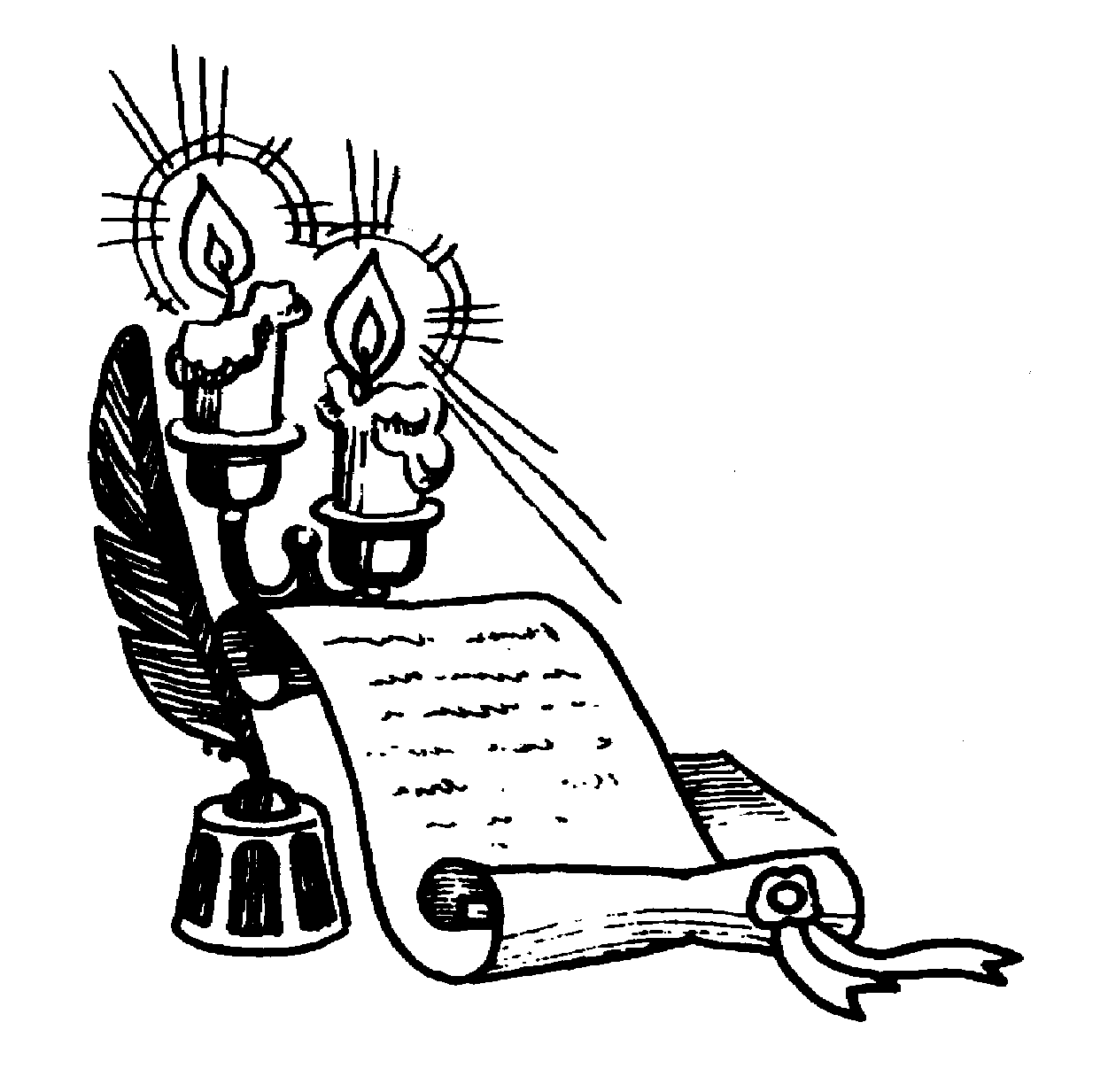 